		Jadłospis  27.02.2023 – 03.03.2023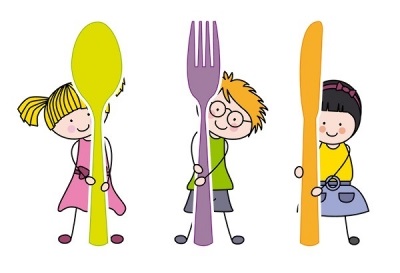 PONIEDZIAŁEK  27.02.2023Zupa grochowa z kiełbasą (A), ziemniakami i natką pietruszki 300 ml (mleko, seler)Pierogi ukraińskie 220 g (mleko, jaja, gluten)Herbata z cytryną 200 mlWTOREK  28.02.2023Zupa ryżowa na rosole z natką pietruszki 300 ml (mleko, seler)Schab pieczony w sosie własnym 120 g  z kaszą kuskus 150 ml (mleko, gluten)Surówka: kapusta pekińska, marchewka, oliwa z oliwek 60 g Lemoniada 200 mlŚRODA  01.03.2023Zupa neapolitańska z ziemniakami, serem żółtym i natką pietruszki 300 ml (mleko, seler, gluten)Makaron z kurczakiem, pesto i suszonymi pomidorami 250 g  (mleko, jaja, gluten)Herbata lipowa 200 ml                                                                                                                                                               
Czwartek  02.03.2023Zupa jarzynowa z ziemniakami i natką pietruszki 300 ml (mleko, seler)Pieczone udka z kurczaka  90 g z ryżem i kurkumą 150 g (mleko, gluten)Marchewka z groszkiem na ciepło 80 gLemoniada 200 mlPIĄTEK  03.03.2023Zupa pomidorowa z makaronem i natką pietruszki 300 ml (mleko, seler, gluten)Paluszki rybne panierowane 100 g z ziemniakami 150 g (mleko, jaja, gluten, ryba)Sałatka szwedzka 60 g Lemoniada 200 mlW jadłospisie zaznaczono kursywą alergeny – zgodnie z Rozporządzeniem UE 1169/2011.W zakładzie używane są substancje lub produkty powodujące alergie lub reakcje nietolerancji, które mogą dostać się do produktu gotowego w ilościach śladowych na skutek reakcji krzyżowych.
A – zgodnie z podaną informacją przez producenta kiełbasa/boczek może zawierać: gluten, mleko, seler, gorczycę, dwutlenek siarki i siarczyny.Z przyczyn niezależnych  jadłospis może nieznacznie ulec zmianie.